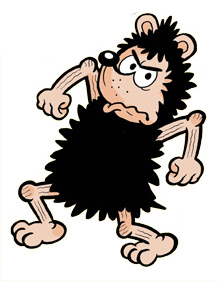 Is mise Gnasher.Tha mi trì.Tha mi a’ fuireach ann am Baile Beano.Chan eil mi modhail.Tha bian dubh orm.‘S toigh leam a bhith a’ cluich le Dennis.‘S toigh leam a bhith a’ ruith.